МОНАСТИРИСЬКА МІСЬКА РАДАВИСОЦЬКИЙ  ЗАКЛАД ЗАГАЛЬНОЇ СЕРЕДНЬОЇ ОСВІТИ І-ІІІ СТУПЕНІВТЕРНОПІЛЬСЬКОЇ ОБЛАСТІ____________________________________________________________________№ 02- 04/15 від 02.09.2022р.Мережа класівна 2022-2023 навчальний рік.Керівник закладу                                                                        Галина МИТНИККласиКількість учнівПримітка1529313З них 1 учень інклюзивне навчання49З них1учень індивідуальне навчання511З них 1 учень інклюзивне навчання61171481691010121117Всього127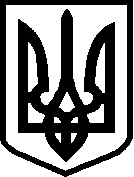 